Unit One Science & TechnologyUnit One Learning Goals“Setting a goal is not the main thing. It is deciding how you will go about achieving it and staying with that plan”. Tom LandryImprove reading comprehension by using a variety of strategiesParticipate in active discussion Be able to effectively summarize articles and stories in your own words. Communicate ideas effectively using power point or prezi to support presentationWrite a persuasive 5 paragraph essay about the technological imperativeMondayTuesdayWednesdayThursdayFriday3Course IntroductionEffective Reading StrategiesTechnology will Enhance Humanity’s Future  byZey4Effective discussion techiquesJigsaw Groups Zey’s article5The Rocket by Ray BradburyElements of a Short Story6TED TALK Juan Enriques: The Next Species of Human (8min)Summary ppt.Feschuk article7Ted Talk: Kirk Citron: And Now the Real NewsScience and Beauty by Isaac AsimovSummary Practice10Technological Innovation must be Limited by ClossonAnnotating11 Fire & Ice by Robert FrostRisk by Joanna Russ12Ted Talk: Ian GoldinThere Will Come Soft Rains by Bradbury13Using the Data basesChoose a topic and Article14Effective presentations ppt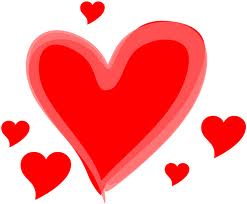 17Family Day Holiday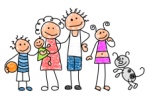 18Technology Mini Presentation19The Flying Machine by Ray Bradbury20Technological Imperative Essay21Technological Imperative Essay24Technological Imperative Essay25Gattaca Film Study26Gattaca Film Study27Science and TechnologyFinal Test28Technological Imperative Essay Rough Draft Due